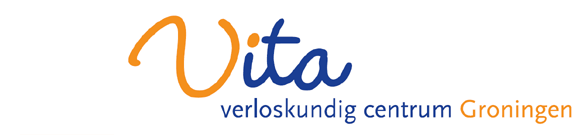 .           VACATURE: CENTRUMMANAGER 20-24 uur per weekZit het managers-vak in je bloed? Ben je een kei in organiseren, coördineren en communiceren en durf je het aan de verantwoordelijkheid op je te nemen? Dan is deze baan misschien wel iets voor jou!Centrummanager, de uitdaging!
Je bent als centrummanager de eerstverantwoordelijke voor een goede dienstverlening aan de cliënten van Vita. Je organiseert en coördineert de dagelijkse gang van zaken van het centrum, zodat de zorgverleners (echoscopisten) de gewenste professionele zorg kunnen leveren. Medewerkers, verwijzers, stuurgroep en zo nodig cliënten, kunnen met hun vragen en problemen bij jou terecht.Wat vragen wij van jou?
Een HBO denk- en werkniveau, aangevuld met relevante managementervaring in de zorg, ervaring in het aansturen van professionals en affiniteit met verloskunde.Je bent als manager vlot en effectief in het leggen en onderhouden van contacten en je kunt je gemakkelijk in diverse gezelschappen begeven. Je bent resultaatgericht, kunt goed plannen en organiseren en hebt oog voor detail. Je werkt vanuit een klantgerichte houding en kunt goed samenwerken.  Je bent een allround manager die taken en verantwoordelijkheden op verschillende gebieden, waaronder op financieel gebied, aankan. Je hebt geen negen tot vijf mentaliteit. Over het centrum: Vita is in 2006 als echocentrum opgezet door STBN, in samenwerking met verloskundigenpraktijken uit de regio, een gynaecologenmaatschap en een verloskundig actieve huisarts. Samen zorgen we ervoor dat zwangeren uit de regio bij Vita terecht kunnen voor hun medische echo’s. Vita bevindt zich op een mooie locatie in het Martiniziekenhuis met o.a. 3 echokamers.Wat wij bieden 
Een zelfstandige en verantwoordelijke functie binnen een dienstverband, te beginnen met een jaarcontract. Salaris afhankelijk van leeftijd en ervaring met een maximum van Euro 4660,- op basis van 36 uur. Wij beschikken over een eigen personeelshandboek en arbeidsvoorwaarden.  Reageren 
Stuur je CV met motivatie naar STBN– HR: (info@stbn.nl). Voor inhoudelijke vragen kunt u terecht bij Lauri Winkel (l.winkel@stbn.nl of 06 –51648831).  